Администрация детского сада.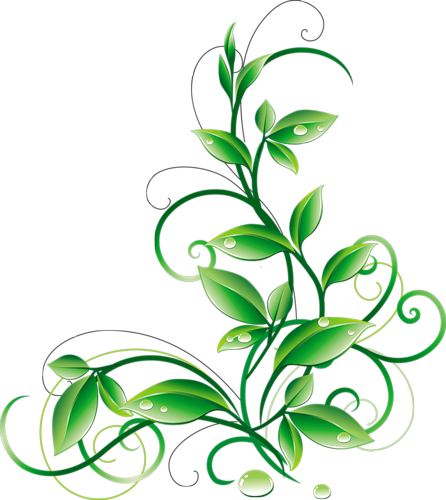 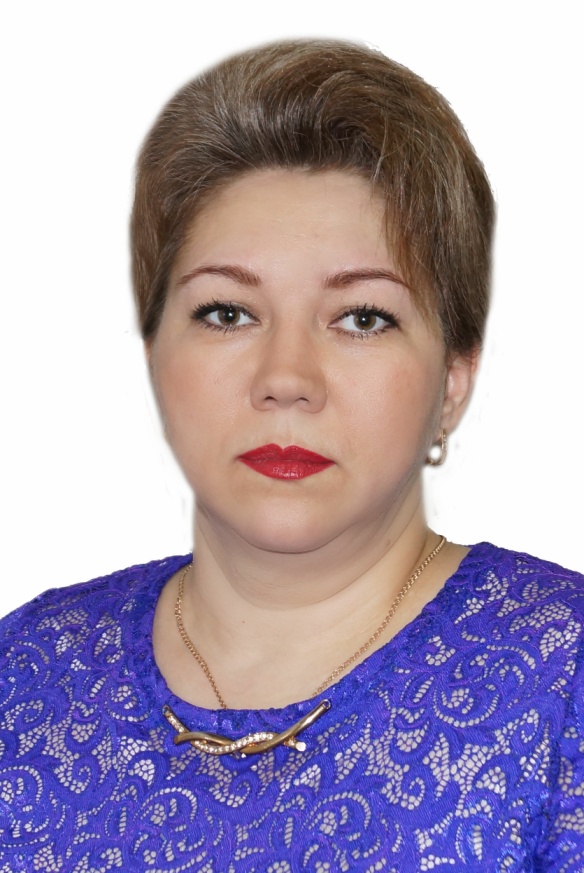 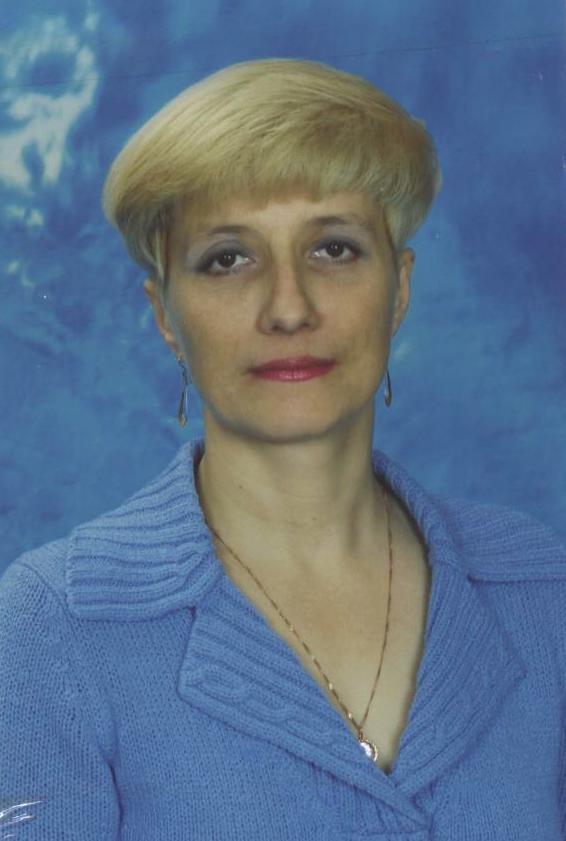 